Imprimer recto-verso, ajouter la photo de l'athlète, couper le long de la ligne pointillée et plastifier. Créez un exemplaire pour chaque athlète.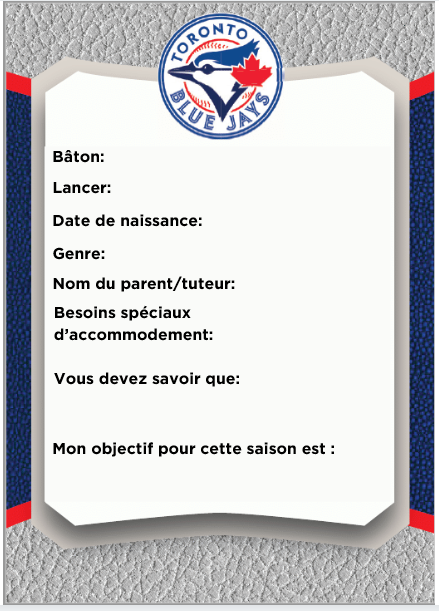 <<insérer le nom de l’athlète ici>>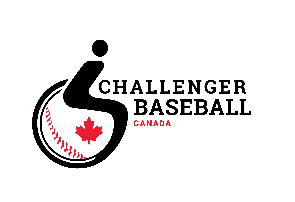 NOM DE L’ATHLÈTE